COLEGIO CIUDAD DEL SOL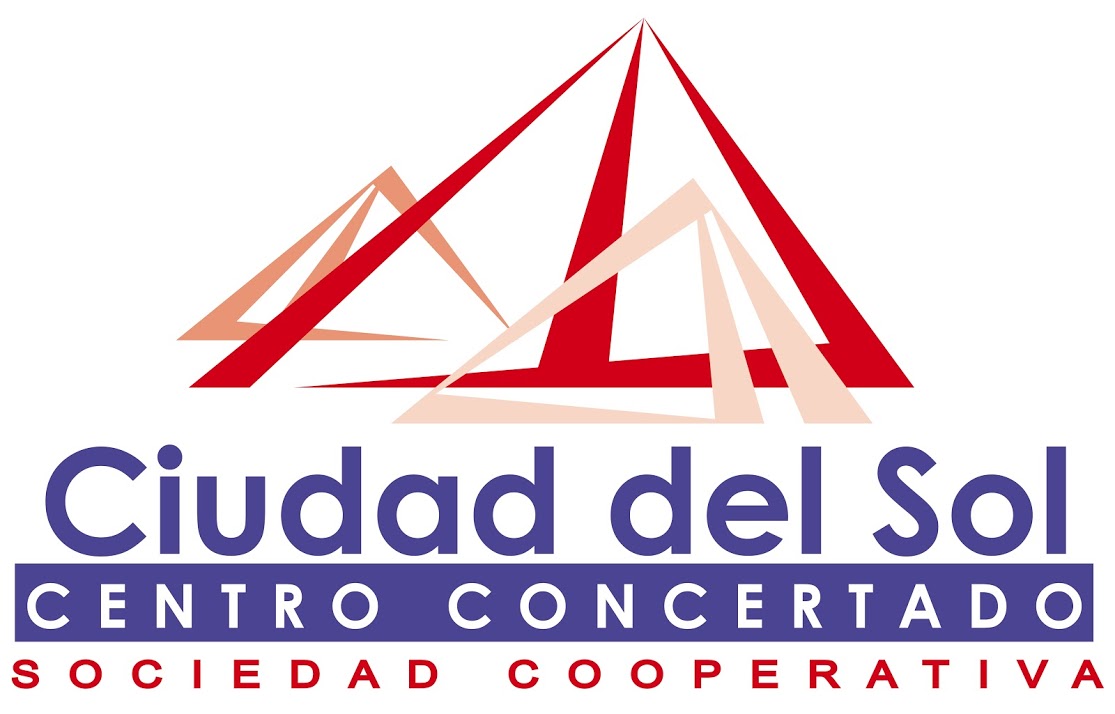 Centro privado concertadoInfantil-Primaria- Secundaria- Bachillerato                                                                                                                              Lorca,  a 4 de Marzo de 2020Estimadas familias: Nuestro Centro, consciente de la importancia que el conocimiento de otras lenguas comporta en los tiempos actuales, continúa trabajando para potenciar el aprendizaje y uso del inglés. Este curso volvemos a facilitar a nuestros/as alumnos/as la posibilidad de realizar las pruebas de inglés “University of Cambridge”. Las pruebas son una oportunidad para que alumnos/as y familias puedan comprobar cómo se va adquiriendo mayor confianza en el aprendizaje del inglés. Estas pruebas constituyen una base sólida para sus estudios posteriores, ya que están avaladas por Universidad de Cambridge (ESOL) del Reino Unido. Todos/as los/as alumnos/as que realizan la prueba reciben un diploma en el que se muestra su nivel en cada una de las destrezas evaluadas.Las pruebas se celebrarán en el centro y están abiertas a todo el alumnado del Centro (Primaria, Secundaria y Bachillerato). Son de carácter VOLUNTARIO. Los profesores que preparan a los estudiantes en la extraescolar de Cambridge se encargarán de asesorar a los alumnos/as y familias interesadas. Si están interesados en que sus hijos/as accedan a estas pruebas deben rellenar esta solicitud debidamente, abonar el importe de las tasas de examen en la Secretaría del Centro y entregar obligatoriamente a los profesores Mr. Jason o Mr. Sam la circular, junto con el ticket de pago de matrícula y fotocopia de documento identificativo, dentro del plazo.TASAS GENERALES FECHA DE LA PRUEBA: 	22 de mayo (Young Learners: Starters, Movers y Flyers)23 de mayo (KET-A2, PET-B1 y FCE-B2)PLAZO DE INSCRIPCIÓN:	del 16 al 27 de marzo (todos los niveles)YOUNG LEARNERS (Primaria)	_________________________________________  72 €KET (A2)	___________________________________________________________ 105 €PET (B1)	___________________________________________________________ 110 €FIRST (B2)	___________________________________________________________ 198 €Atentamente: Departamento de Filología Inglesa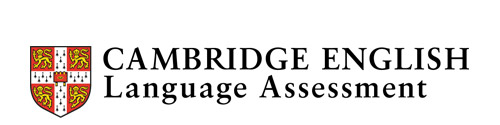 COLEGIO CIUDAD DEL SOLCentro privado concertadoInfantil-Primaria- Secundaria- BachilleratoDon/Doña …………………………………………………………………………………………………………………………………………………………………………………Madre/padre/tutor del alumno/a ………………………………………………………………………………………………………………………Curso …………………………………………… E.P/E.S.O./BACH. Fecha nacimiento ……………………………………………… Estoy interesado/a y formalizo matrícula del examen de ……………………………………………………….FIRMA Padre-madre-tutor Adjuntar, a este documento: ticket de pago de matrícula y fotocopia DNI, libro de familia, pasaporte o documento identificativo.…………………………………………………………………………………………………………………………………………………………………………………………………………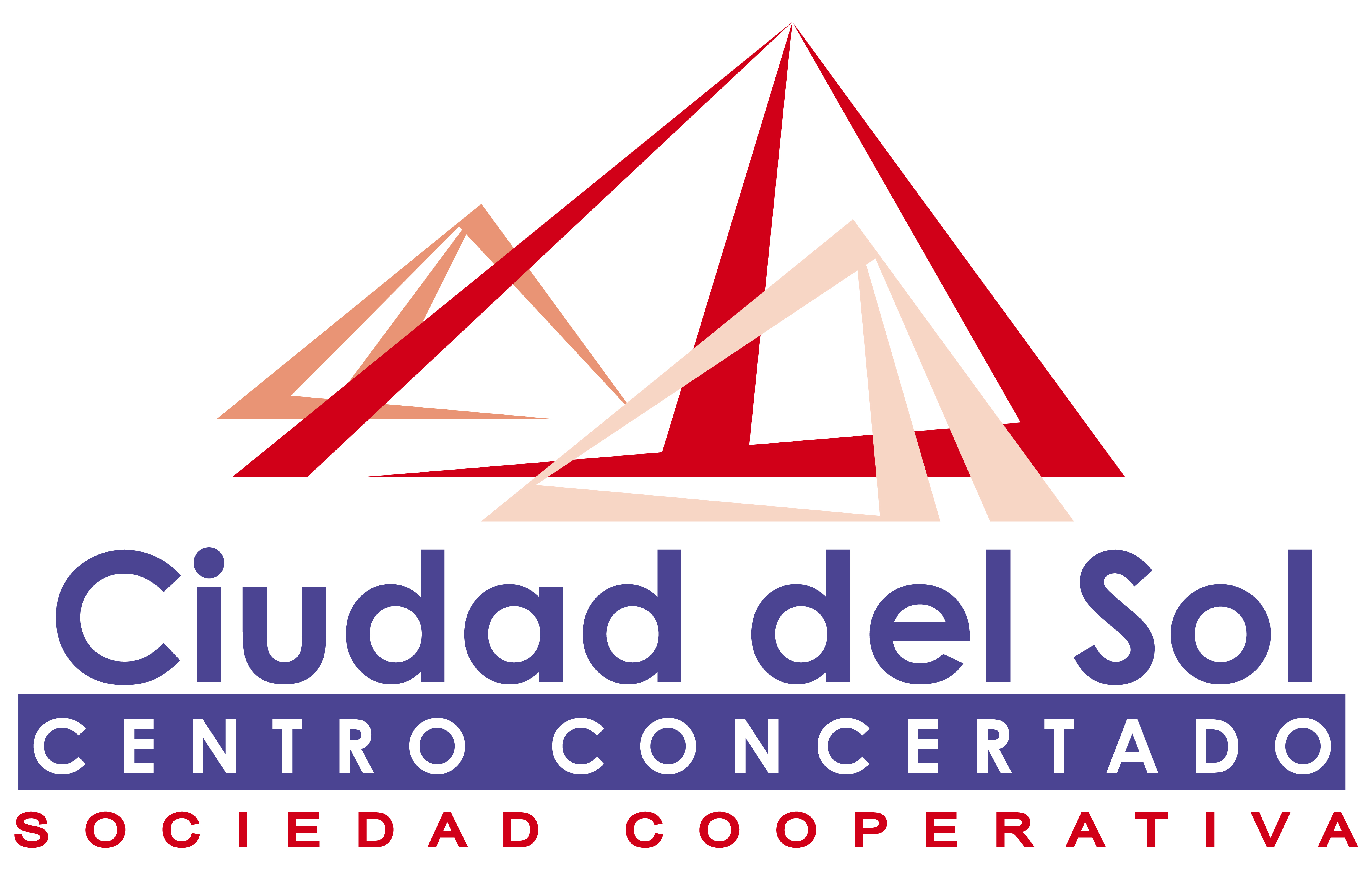 Lorca, a ________ de _________________ de 2020El alumno/a _____________________________________________________ ha estado recibiendo clases de Preparación de los exámenes de Cambridge y desde el Centro:☐ sugerimos que siga preparando el examen un año más.☐ sugerimos que se presente para adquirir experiencia en este tipo de exámenes.☐ recomendamos que se presente al examen de Cambridge de su nivel que tendrá lugar en el mes de Mayo en nuestro CentroNo obstante, la decisión es de la familia.Un saludo,			Dirección.Lorca, a ________ de _________________ de 2020El alumno/a _____________________________________________________ ha estado recibiendo clases de Preparación de los exámenes de Cambridge y desde el Centro:☐ sugerimos que siga preparando el examen un año más.☐ sugerimos que se presente para adquirir experiencia en este tipo de exámenes.☐ recomendamos que se presente al examen de Cambridge de su nivel que tendrá lugar en el mes de Mayo en nuestro CentroNo obstante, la decisión es de la familia.Un saludo,			Dirección.CENTROTARIFA YOUNG LEARNERSPLAZO DE MATRÍCULAFECHA DE EXAMENCEIPS CIUDAD DEL SOLSTARTERS: 72MOVERS:   72FLYERS:   7216 al 27 de Marzo22 DE MAYOCENTROTARIFA YOUNG LEARNERSPLAZO DE MATRÍCULAFECHA DE EXAMENCEIPS CIUDAD DEL SOLKET:    105PET:    110FIRST:  19816 al 27 de Marzo23 DE MAYO